Curriculum Vitae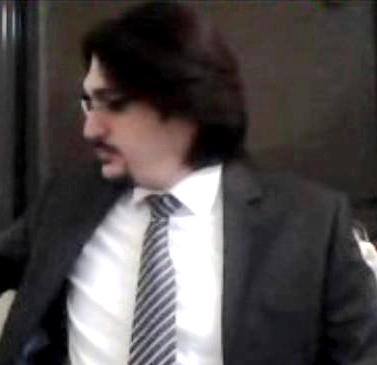 Oubaida  harbaENG  St >>SYRIA Idleb , SyriaIstanbul -zukak yaşellbınar>>TÜRYA Tel Sy: +963 951991808                                                                Tel TURKIA : +905350120019E-mail:oubaida-86@hotmail.comPersonal Information  Date of Birth :Julay,15, 1986Place of Birth :  - IdledNationality : Syrian Marital Status : SingleReligion : Muslim Education:University OF DAMASCUS, Faculty of LOW DAMASCUS, Syria 2012-2013Certificate in low, Grade Very Good, Ranked 12 of 460 students.Work Experience: Working in Syria Group Co. –  legal relations department for three years.Working in Albnaa magazine for engineering in marketing department.Working in AL – Byan office for nine years.Working in bids with AL – Byan office for engineering ExperimentsCertificates of organization Geneva for the Humanities and the upgrading of the approved communities from the European University in Switzerland in Geneva, also approved by the United Nations as an international relations consultant and a consulate in the International Commercial Arbitration of the Arab Republic of Egypt number and code recorder they have supported the Arab League and the supporting entity on its territory State Turkish and Turkish-Arab Chamber, all certification  are credible of any embassy in the world, depending on the code number on the Organization and the United Nations and a permanent membership, and successful pass program for preparation consultants in consulate and diplomatic relationship & politically relationship in Geneva Institute. Skills:Computer knowledge: Windows, Ms Office , AutoCAD 2d&3D, photoshop, Internet , Software.Personal Specification:* Excellent Organizational ,human-relations, technical and problem-solving abilities.*Autonomous, independent work style that supports & contributes to team-based goals.* Willing to quickly learn and adapt to new technologies.* Outstanding Communication skills and attitude.* Ability to manage and work under pressure.* Ready to relocate.Language:Arabic Native tongue.English Very Good in reading, writing and listening Turkish well .